ПОСТАНОВЛЕНИЕ«___»_______________ 2021 г. № _____а. КошехабльОб утверждении комплексной программы муниципального образования «Кошехабльский район»  «По противодействию коррупции в муниципальном образовании «Кошехабльский район»  на 2021-2024 годы(в новой редакции)Во исполнение пункта 39 Указа Президента Российской Федерации от 16.08.2021 №478 «О национальном плане противодействия коррупции на 2021-2024 годы», в соответствии с Федеральным законом от 25 декабря 2008 года № 273-ФЗ «О противодействии коррупции», в целях проведения эффективной политики по предупреждению коррупции на уровне местного самоуправления и ее проявлений во всех сферах жизнедеятельности общества, укрепления доверия жителей муниципального образования к местному самоуправлению, руководствуясь Федеральным законом от 6 октября 2003 № 131-ФЗ «Об общих принципах организации местного самоуправления в Российской Федерации», руководствуясь Уставом муниципального образования «Кошехабльский район» постановляю:Внести в Постановление администрации МО «Кошехабльский район» от 29.12.2020 года №484  «Об утверждении комплексной программы муниципального образования «Кошехабльский район»  «По противодействию коррупции в муниципальном образовании «Кошехабльский район»  на 2021-2022 годы изменения и утвердить комплексную программу муниципального образования «Кошехабльский район» «По противодействию коррупции в муниципальном образовании «Кошехабльский район»  на 2021-2024 годы изложив в редакции, согласно Приложению к настоящему Постановлению.Ответственным исполнителем комплексной программы назначить начальника правового управления администрации муниципального образования «Кошехабльский район», секретаря Межведомственной комиссии Кошехабльского района по противодействию коррупции. Контроль над исполнением настоящего Постановления возложить на заместителя Главы администрации по экономике и социальным вопросам (М.Р.Тугланова).Опубликовать настоящее Постановление на официальном сайте  администрации  муниципального образования  «Кошехабльский район».Настоящее Постановление вступает в силу с момента его подписания.Проект вносит:Начальник правового управленияАМО «Кошехабльский район»					Н.В. ОстапенкоСогласовано:Первый заместитель Главы администрацииМО «Кошехабльский район»						Р.З. ЕмыковЗаместитель главы АМО «Кошехабльский район»По экономике и социальным вопросам				М.Р. ТуглановаЗаместитель главыАМО «Кошехабльский район»,Управляющий делами							Р.Ч. ХасановНачальник управления финансовАМО «Кошехабльский район»			           	А.Б. ДагужиевПАСПОРТ КОМПЛЕКСНОЙ ПРОГРАММЫМУНИЦИПАЛЬНОГО ОБРАЗОВАНИЯ «КОШЕХАБЛЬСКИЙ РАЙОН» «ПО ПРОТИВОДЕЙСТВИЮ КОРРУПЦИИ В МУНИЦИПАЛЬНОМ ОБРАЗОВАНИИ «КОШЕХАБЛЬСКИЙ РАЙОН»               НА 2021-2024 годы»1. Состояние проблемыОсобое положение органов местного самоуправления в системе публичной власти (заключающееся в том, что они не входят в систему органов государственной власти в Российской Федерации) обусловливает отличительные черты коррупционности, присущие управлению на муниципальном уровне.Одной из основных характеристик коррупционности на муниципальном уровне является присутствие корыстных мотивов прихода на муниципальную службу некоторых лиц, граничащее с коррупцией. Немаловажным фактором влияния на коррупционность должностных лиц местного самоуправления является существенно более частые контакты с гражданами и физическими лицами (представителями негосударственного сектора), чем у чиновников областного уровня.При этом количество контактов влияет на глубину понимания коррупции: должностные лица, имеющие высокую интенсивность контактов с представителями "бизнеса", чаще демонстрируют системное понимание коррупции.Это может быть связано с тем, что малый бизнес и бизнес в сфере торговли во многом регулируется именно на муниципальном уровне управления.Одновременно с этим серьезную угрозу эффективности антикоррупционных мероприятий представляет относительно более низкое понимание муниципальными служащими допустимости и коррупциогенности тех или иных действий. Это ставит задачу анализа мотивации коррупционных действий муниципальных служащих.На сегодняшний день у должностных лиц отсутствует реальная мотивация в рамках антикоррупционной стратегии, которая, в первую очередь, связана с материальным стимулированием. При этом само по себе повышение зарплаты не является самодостаточным инструментом противодействия коррупции. Для реализации успешной антикоррупционной программы требуется комплекс мер, направленных на устранение причин и условий, порождающих коррупцию.Важным элементом коррупционной системы является полное отсутствие коллективной антикоррупционной пропаганды на рабочем месте.При этом чем более широкий круг должностных лиц и государственных структур будет вовлечен в совместные антикоррупционные мероприятия, тем выше должна стать эффективность противодействия коррупции.Для решения данной проблемы необходимо пропагандировать практическое значение работы должностных лиц, демонстрирование важности выполняемой ими работы для всего общества и его отдельных членов. В этих целях требуется особое внимание руководства органов местного самоуправления к вопросам разъяснения сотрудникам их целей и задач, значения их работы, важности того, что они делают для всего общества, а также снижение большого количества второстепенных, не очень важных функций, которые вынуждены выполнять муниципальные служащие органов местного самоуправления.Таким образом, для повышения эффективности антикоррупционных мероприятий необходимо действовать по двум основным направлениям: вести пропаганду морально-этических принципов надлежащей деятельности на службе и демонстрировать неотвратимость наказания за совершение коррупционных сделок с последующими санкциями против участников.2. Система программных мероприятий       Перечень программных мероприятий приведен в приложении к Программе.Программа основывается на реализации мероприятий по следующим основным направлениям:1) Создание условий для разработки и введения механизмов противодействия коррупции в органах местного самоуправления муниципального образования.Для эффективной реализации антикоррупционных мероприятий в муниципальном образовании на начальном этапе необходимо создать условия для разработки и введения механизмов противодействия коррупции в органах местного самоуправления. 2) Регламентация муниципальных функций (услуг).По направлению "регламентация муниципальных функций (услуг)" первоначально необходимо сформировать перечень муниципальных функций и услуг, реализация которых связана с повышенным риском возникновения коррупции. В дальнейшем по данным функциям (услугам) должны быть разработаны и утверждены административные регламенты. В рамках реализации антикоррупционных мероприятий по данному направлению также необходимо осуществить внедрение информационно-коммуникационных технологий в процессы предоставления муниципальных функций и услуг, связанных с повышенным риском коррупции, в целях снижения персональных контактов муниципальных служащих с получателями муниципальных функций и услуг.3) Обеспечение информационной открытости деятельности органов местного самоуправления муниципального образования.Реализация мероприятий по данному направлению должна создать условия и обеспечить информационную открытость деятельности органов местного самоуправления муниципального образования.4) Мониторинг коррупционных рисков.В целях измерения показателей достижения целевых результатов Программы в муниципальном образовании должен осуществляться мониторинг. 5) Совершенствование деятельности органов местного самоуправления по размещению муниципального заказа.Конкурсные процедуры муниципальных заказов на выполнение работ по благоустройству территорий муниципального образования, коммунальному обслуживанию населения, строительству и ремонту объектов социальной инфраструктуры, поставке товаров, оказанию услуг, выполнению работ, необходимых для удовлетворения бытовых и социально-культурных потребностей населения соответствующей территории, на закупки иной продукции с использованием предусмотренных для этого собственных материальных и финансовых средств (т.е. оплачиваемых из бюджета муниципального образования) являются сферой с повышенными рисками возникновения и развития корупции.В целях реализации данного направления на местном уровне должна быть организована работа по оптимизации процедур закупок для муниципальных нужд. 6) Снижение потерь от использования полномочий в области распоряжения муниципальной собственностью.Основными коррупционными сферами в области муниципальной собственности могут являться следующие предметы ведения: владение, пользование и распоряжение муниципальной собственностью; содержание и использование нежилых помещений; регулирование планировки и застройки территорий муниципальных образований; контроль за использованием земель на территории муниципального образования.7) Совершенствование кадровой политики с учетом введения антикоррупционных мер.Противодействие коррупции в данном направлении включает:а) Формирование перечня должностей, в наибольшей степени подверженных риску коррупции (коррупциогенных должностей), а также примерного перечня коррупционных действий и проявлений в деятельности должностных лиц муниципальной службы. В частности, перечни коррупциогенных должностей включают в себя должности муниципальной службы, замещение которых связано с: непосредственным предоставлением услуг заявителям, а также иными непосредственными контактами с гражданами и организациями; осуществлением контрольных и надзорных мероприятий; подготовкой и принятием решений о распределении бюджетных средств, а также распределением ограниченного ресурса (квоты, участки недр и др.); подготовкой и принятием решений, связанных с осуществлением муниципальных закупок; осуществлением регистрационных действий; подготовкой и принятием решений, связанных с назначениями на коррупциогенные должности.б) Внедрение механизмов дополнительного внутреннего контроля деятельности муниципальных служащих, замещающих коррупциогенные должности, которые могут включать следующее: дополнительные ограничения для данной категории муниципальных служащих в связи с занимаемой должностью (например, ограничения по объему денежных средств, имеющихся в наличии у должностного лица во время исполнения служебных обязанностей); требования сообщать в обязательном порядке сведения о контактах данного должностного лица с иными лицами по служебным вопросам, помимо обязательных административных процедур и действий, закрепленных в административном и должностном регламентах; виды ответственности за нарушение оговоренных в контракте ограничений, а также в случае выявления коррупционных проявлений в действиях данного должностного лица; создание системы внутреннего контроля, основанной на механизме служебных проверок.в) Формирование постоянного кадрового резерва для замещения вакантных должностей муниципальной службы.8) Образовательная и просветительская деятельность в области предупреждения коррупции (антикоррупционная пропаганда).Должна быть создана и внедрена программа этического образования должностных лиц муниципальной службы в форме семинаров и тренингов, задача которых заключается в формировании у должностных лиц муниципальной службы осознания важности и ответственности муниципальной службы как формы служения обществу и государству. Элементом программы должны также являться: разъяснение муниципальным служащим вопросов административной и уголовной ответственности за коррупционные правонарушения и преступления, основных положений международного, федерального и регионального законодательства по противодействию коррупции, ситуаций конфликта интересов и механизмов его преодоления, формирование ясного представления о действиях и проявлениях в деятельности муниципальных служащих, рассматриваемых как коррупционные.3.Описание ожидаемых результатов реализации ПрограммыОжидаемые результаты реализации Программы: будут ограничены условия, благоприятствующие проникновению криминальных элементов в органы местного самоуправления и их влиянию на принятие решений; будут созданы условия для обеспечения большей структурированности, прозрачности и подконтрольности органов местного самоуправления, в частности, обеспечится информационная открытость и доступность процесса принятия решений органами муниципальной власти, использование ими бюджетных средств, в том числе через доступ к финансовым документам органов местного самоуправления со стороны организаций и средств массовой информации; будут введены механизмы общественного влияния на деятельность местного самоуправления (независимая экспертиза общественно значимых проектов решений, информирование, обратная связь и др.); будут приняты меры, обеспечивающие прозрачность закупок за счет средств местного бюджета и их конкурсный характер; будет создана система мер ответственности в отношении должностных лиц за нарушения при использовании бюджетных средств, в том числе персональная ответственность должностных лиц в сфере распоряжения средствами и имуществом; ограничатся условия для произвольной деятельности органов и должностных лиц местного самоуправления, в частности, установится четкая система процедур подготовки и принятия административных решений и иной административной деятельности; скорректируются принципы муниципальной службы, определятся механизмы, гарантирующие прозрачность динамики имущественного положения лиц в период прохождения ими муниципальной службы; внедрятся более четкие основания для мер ответственности (дисциплинарных взысканий) в системе муниципальной службы; снизятся издержки граждан и организаций на преодоление административных барьеров; укрепится доверие граждан к деятельности органов местного самоуправления.Показатели достижения указанных результатов реализации Программы: число выявленных коррупционных правонарушений со стороны муниципальных служащих (с разделением на отдельные сферы: бюджетный процесс, размещение муниципального заказа, распоряжение муниципальной собственностью и др.); доля граждан и организаций, сталкивающихся с проявлениями коррупции; объем коррупционных рынков (с разделением на отдельные сферы: бюджетный процесс, размещение муниципального заказа, распоряжение муниципальной собственностью и др.); уровень удовлетворенности заявителями качеством и доступностью муниципальных услуг. По указанным показателям достижения результатов реализации Программы в муниципальном образовании ежегодно должен осуществляться мониторинг.4. Сроки и этапы реализации Программы2021-2024 годы5. Ресурсное обеспечение ПрограммыОбщий объем финансирования за счет средств бюджета муниципального образования  «Кошехабльский район»  в 2021 -2024 годах  201,0 тысяч рублей том числе:6. Система управления, механизмы реализации и контроль за реализацией ПрограммыДля мероприятий, предусмотренных Программой, разрабатывается муниципальная правовая база. В целях координации на муниципальном уровне государственной политики в области антикоррупционной деятельности в Администрации муниципального образования «Кошехабльский  район» Республики Адыгея  полномочия   по противодействию  коррупции передаются Межведомственной комиссии Кошехабльского района по противодействию коррупции (далее - Комиссия). Основной деятельностью Комиссии  является координация антикоррупционной политики и контроль за ее реализацией, в том числе осуществление служебных проверок, что предполагает выработку и реализацию системы мер, направленных на устранение причин и условий, порождающих коррупцию.Комиссия может осуществлять следующие функции: выявление причин и условий коррупции, в том числе способствующих незаконному расходованию бюджетных средств, выработка мероприятий по их устранению; информирование правоохранительных органов о возможных фактах коррупции  в органах местного самоуправления; проведение анализа исполнения процедур (контроль цен) размещения муниципального заказа на поставки товаров, выполнение работ и на оказание услуг для муниципальных нужд; организация системы внутреннего контроля, основанной на механизме служебных проверок в органах местного самоуправления; сбор и анализ информации о фактах коррупционной деятельности; обеспечение внедрения технических мер контроля за исполнением должностными лицами органов местного самоуправления своих должностных обязанностей; обеспечение взаимодействия с органами местного самоуправления, а также органами исполнительной власти  области по вопросам  противодействия коррупции.Контроль за реализацией Программы осуществляется Главой Администрации муниципального образования «Кошехабльский район». Ответственность за своевременное и качественное выполнение мероприятий Программы несут их исполнители.Приложение к Комплексной программе муниципального образования «Кошехабльский район» «По противодействию  коррупции в муниципальном образовании «Кошехабльский район»  на 2021-2024 годыII.    ОСНОВНЫЕ ПРОГРАММНЫЕ МЕРОПРИЯТИЯyf.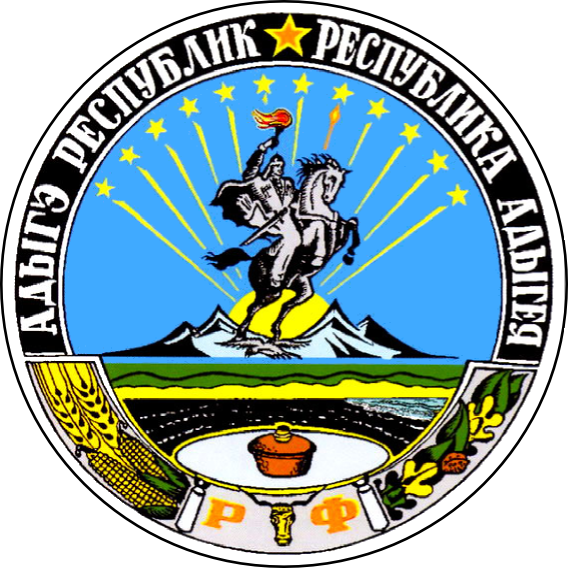 РЕСПУБЛИКА АДЫГЕЯАДМИНИСТРАЦИЯМуниципального образования «КОШЕХАБЛЬСКИЙ РАЙОН»АДЫГЭ РЕСПУБЛИКМУНИЦИПАЛЬНЭ ОБРАЗОВАНИЕУ «КОЩХЬАБЛЭ РАЙОНЫМ» ИАДМИНИСТРАЦИЕГлава администрациимуниципального образования  «Кошехабльский район»З.А. ХамирзовОтветственный исполнитель программыНачальник правового управления администрации муниципального образования «Кошехабльскийрайон», секретарь Межведомственной комиссии по противодействию коррупции Соисполнители программыУправление финансов, Управление образованием, Отдел внутреннего муниципального финансового контроля , Отдел муниципального заказа, Общий отдел администрации, Отдел имущественных отношений, Отдел информатизации и цифровых технологий, Отдел по взаимодействию с ОМС, СМИ и работе с обращениями гражданПравовое основание для разработки ПрограммыФедеральный закон Российской Федерации от 25.12.2008 №273-ФЗ «О противодействии коррупции»Цели и задачи ПрограммыЦели Программы: проведение эффективной политики по предупреждению коррупции на уровне местного самоуправления; недопущение  коррупции, ее проявлений во всех сферах жизнедеятельности сообщества; укрепление доверия жителей муниципального образования к местному самоуправлению; активное привлечение общественных организаций и средств массовой информации к деятельности по противодействию коррупции, обеспечению открытости и доступности информации о деятельности органов местного самоуправления.Задачами настоящей Программы являются: совершенствование муниципальной службы в целях устранения условий, порождающих коррупцию; повышение профессионального уровня муниципальных служащих; способствование достижению максимальной прозрачности механизмов муниципальной власти; обеспечение принятия решительных мер по противодействию "теневой экономике"; повышение роли средств массовой информации, общественных объединений в пропаганде и реализации антикоррупционной политики; обеспечение участия широких слоев населения в антикоррупционной политике; проведение постоянного информирования общества о ходе реализации антикоррупционной политики; формирование в обществе нетерпимого отношения к проявлениям коррупции, разъяснение положений действующего законодательства Российской Федерации по борьбе с коррупцией; сотрудничество органов местного самоуправления со средствами массовой информации.ЦелевыеПоказатели (индикаторы) программыСроки и  этапы реализации Программы2021-2024 годыОбъемы и источники финансирования ПрограммыМероприятия Программы реализуются за счет средств, выделяемых для реализации данной программы в бюджете муниципального образования «Кошехабльский район»:2021 год – 15 тыс. руб.2022 год - 62 тыс. руб.2023 год – 62 тыс. руб.2024 год – 62 тыс. руб.Ожидаемые конечные результаты от реализации Программы         В результате реализации мероприятий Программы ожидается: создание условий противодействия коррупции  при исполнении функций и предоставлении муниципальных услуг органами местного самоуправления; обеспечение неотвратимости наказания за коррупционные действия; недопущение злоупотреблений со стороны муниципальных служащих при осуществлении ими должностных полномочий; усиление противодействия коррупции, укрепление доверия населения к государству и местному самоуправлению, повышение уважения граждан к муниципальной службе и статусу муниципального служащего; формирование в обществе отрицательного отношения к коррупционным действиям; формирование системы открытости и доступности информации о деятельности органов местного самоуправления при разработке, принятии решений по важнейшим вопросам жизнедеятельности населения.№п/пНаименование направленияОбъем финансирования из бюджета муниципального образования «Кошехабльский район»(тыс. руб.)123Обеспечение правовых и организационных мер, направленных на противодействие коррупции;Организация антикоррупционного образования и пропаганды, формирование нетерпимого отношения к коррупцииОбеспечение правовых и организационных мер, направленных на противодействие коррупции;Организация антикоррупционного образования и пропаганды, формирование нетерпимого отношения к коррупции2021 год - 15,02022 год – 62,02023 год – 62,02024 год – 62,0ВсегоВсего201,0 тыс. руб№МероприятиеОтветственный исполнительадминистрации муниципального образования «Кошехабльский район»Срок исполненияИсточник финансирования     Объем финансирования  (тыс. руб.)1.1. Обеспечение правовых и организационных мер, направленных на противодействие коррупции1. Обеспечение правовых и организационных мер, направленных на противодействие коррупции1. Обеспечение правовых и организационных мер, направленных на противодействие коррупции1. Обеспечение правовых и организационных мер, направленных на противодействие коррупции1. Обеспечение правовых и организационных мер, направленных на противодействие коррупции1.1.Обеспечение реализации антикоррупционной политики в деятельности администрации Кольского района (далее - администрация)Руководство администрациипостоянно-Средства не требуются1.2.Подготовка предложений и проектов соответствующих нормативных правовых актов для приведения их в соответствие с вновь принятыми федеральными нормативными правовыми актами и нормативными правовыми актами Республики Адыгея, направленных на реализацию мер по противодействию коррупции  Управляющий деламиПравовое управлениев течение2021-2024гг., по мере необходимости-Средства не требуются1.3.Работа по поддержанию подразделов официальных сайтов администрации, посвященных вопросам противодействия коррупции, в актуальном состоянииУправляющий деламиПравовое управлениеежемесячно-Средства не требуются1.4.Анализ работы с обращениями граждан, содержащими сведения о наличии коррупционных факторов и признаков коррупционных правонарушенийУправляющий деламиОтдел по взаимодействию с органами местного самоуправления, средствами массовой информации и по работе с обращениями гражданежеквартально-Средства не требуются1.5.Рассмотрение хода реализации плана мероприятий по противодействию коррупции в администрации на 2021 - 2024 годыОтветственное должностное лицоIV квартал 2021 г.IV квартал 2022 г.IV квартал 2023 г.IV квартал 2024 г.-Средства не требуются1.6.Подготовка методических рекомендаций для подразделений кадровых служб органов местного самоуправления в целях повышения эффективности работы по профилактике коррупционных и иных правонарушенийОтветственное лицо по противодействию коррупции в администрации муниципального образования «Кошехабльский район»По мере внесения изменений в действующее законодательство-Средства не требуются1.7.2.Противодействие коррупции при прохождении муниципальной службыПротиводействие коррупции при прохождении муниципальной службыПротиводействие коррупции при прохождении муниципальной службыПротиводействие коррупции при прохождении муниципальной службыПротиводействие коррупции при прохождении муниципальной службы2.1.Предъявление в установленном законом порядке квалификационных требований к гражданам, претендующим на замещение должностей муниципальной службыОбщий отдел, ответственный сотрудникв течение 2021-2024 гг., при заключении муниципального контрактаСредства не требуются2.2.Ознакомление вновь принятых муниципальных служащих администрации по вопросам прохождения муниципальной службы, этики поведения муниципального служащего, возникновения конфликта интересов, ответственности за совершение должностных правонарушенийОбщий отдел, ответственный сотрудникв течение 2021-2024 гг., при заключении муниципального контракта2.3.Обеспечение представления муниципальными служащими администрации (в соответствии с утвержденным перечнем должностей муниципальной службы в администрации) сведений о доходах об имуществе и обязательствах имущественного характера, а также сведений о доходах, об имуществе и обязательствах имущественного характера своих супруги (супруга) и несовершеннолетних детейОбщий отдел, ответственный сотрудникежегоднодо 1 маяСредства не требуются2.4.Проведение проверок достоверности и полноты сведений о доходах, об имуществе и обязательствах имущественного характера, представляемых гражданами, претендующими на замещение должностей муниципальной службы, муниципальными служащими, в соответствии с нормативными правовыми актами Российской Федерации, проверок соблюдения муниципальными служащими ограничений, запретов, обязанностей и требований, установленных на муниципальной службеОбщий отдел, ответственный сотрудник в течение 2021-2024 гг., на основании поступившей информации Средства не требуются2.5.Осуществление контроля за соответствием расходов муниципальных служащих, руководителей подведомственных учреждений, и членов их семей их доходам в соответствии с законодательством Общий отдел, ответственный сотрудник в течение 2021-2024 гг., на основании поступившей информацииСредства не требуются2.6.Размещение на официальном сайте администрации сведений о доходах, расходах, об имуществе и обязательствах имущественного характера муниципальных служащих, их супругов и несовершеннолетних детейОбщий отдел, ответственный сотрудникв соответствии с законодательствомСредства не требуются2.7.Внесение изменений в перечень конкретных должностей муниципальной службы, при замещении которых муниципальные служащие обязаны представлять сведения о своих доходах, об имуществе и обязательствах имущественного характера, а также сведения о доходах, об имуществе и обязательствах имущественного характера своих супруги (супруга) и несовершеннолетних детейОбщий отдел, ответственный сотрудникпо мере необходимостиСредства не требуются2.8.Принятие мер по выявлению и устранению причин и условий, способствующих возникновению конфликта интересов на муниципальной службе, обеспечение деятельности комиссии по соблюдению требований к служебному поведению муниципальных служащих и урегулированию конфликта интересов, образованной в администрации Руководителиструктурныхподразделенийадминистрациив течение 2021-2024 гг., на основании поступившей информацииСредства не требуются2.9. Своевременное уведомление представителя нанимателя о фактах обращения в целях склонения муниципального служащего к совершению коррупционных правонарушенийМуниципальныеслужащиев соответствии с законодательствомСредства не требуются2.10.Своевременное уведомление представителя нанимателя о выполнении иной оплачиваемой работы в соответствии с ч. 2 ст. 11 Федерального закона от 02.03.2007 №25-ФЗ «О муниципальной службе в Российской Федерации»Муниципальныеслужащиев течение 2021-2024 гг., на основании поступленияуведомленияСредства не требуются2.11.Своевременное уведомление о фактах получения подарка в связи с протокольными мероприятиями, служебными командировками и другими официальными мероприятиями, участие в которых связано с должностным положением или исполнением должностных обязанностейМуниципальные служащиев течение 2021-2024 гг. Средства не требуются2.12Проведение профилактических бесед и распространение информационных материалов в целях доведения до лиц, замещающих должности муниципальной службы в администрации, положений законодательства Российской Федерации о противодействии коррупцииОбщий отдел, ответственный сотрудник, руководители структурных подразделений в течение 2021-2024 гг.Средства не требуются2.13Осуществление контроля за соблюдением лицами, замещающими должности муниципальной службы, требований законодательства Российской Федерации о противодействии коррупции, касающихся предотвращения и урегулирования конфликта интересов, в том числе за привлечением таких лиц к ответственности в случае их несоблюденияРуководители структурных подразделений,Общий отдел, ответственный сотрудникв течение 2021-2024 гг. Средства не требуются2.14Своевременная актуализация сведений, содержащихся в личных делах муниципальных служащих, в анкетах, предоставляемых при назначении на должности муниципальной службы и поступлении на муниципальную службу, об их родственниках и свойственниках в целях выявления возможного конфликта интересовМуниципальные служащие,Общий отдел, ответственный сотрудник в течение 2021-2024 гг.Средства не требуются2.15Участие муниципальных служащих, работников, в должностные обязанности которых входит участие в противодействии коррупции, в мероприятиях по профессиональному развитию в области противодействия коррупции, в том числе их обучение по дополнительным профессиональным программам в области противодействия коррупцииОбщий отделв течение 2021-2024 гг.Средства не требуются2.16Участие лиц, впервые поступивших на муниципальную службу или на работу в соответствующие организации и замещающих должности, связанные с соблюдением антикоррупционных стандартов, в мероприятиях по профессиональному развитию в области противодействия коррупцииОбщий отдел, в течение 2021-2024 гг.Средства не требуются2.17Участие муниципальных служащих, работников, в должностные обязанности которых входит участие в проведении закупок товаров, работ, услуг для обеспечения государственных (муниципальных) нужд, в мероприятиях по профессиональному развитию в области противодействия коррупции, в том числе их обучение по дополнительным профессиональным программам в области противодействия коррупцииОбщий отделв течение 2021-2024 гг.Средства не требуются3Проведение антикоррупционной экспертизы нормативных правовых актов (НПА) и их проектовПроведение антикоррупционной экспертизы нормативных правовых актов (НПА) и их проектовПроведение антикоррупционной экспертизы нормативных правовых актов (НПА) и их проектовПроведение антикоррупционной экспертизы нормативных правовых актов (НПА) и их проектовПроведение антикоррупционной экспертизы нормативных правовых актов (НПА) и их проектов3.1.Проведение экспертизы нормативных правовых актов администрации района и их проектов на наличие положений коррупционного характераПравовое управление постоянноСредства не требуются3.2.Своевременное устранение выявленных при проведении антикоррупционной экспертизы коррупциогенных факторовОтветственные за разработку НПАв течение 5календарных дней послевыявленияСредства не требуются3.3.Своевременное устранение в нормативных правовых актах и их проектах коррупциогенных факторов, выявленных органами прокуратуры, юстицииОтветственные за разработку НПА в установленный срокСредства не требуются3.4.Своевременное и обязательное рассмотрение заключений по результатам независимой антикоррупционной экспертизыОтветственные за разработку НПАв течение 30рабочих днейСредства не требуются3.5.Мониторинг правоприменения положений муниципальных НПА, регулирующих вопросы предоставления муниципальных и государственных услуг с целью выявления факторов, влияющих на качество предоставления данных услуг. Направление НПА и их проектов в прокуратуру. Принятие мер по устранению выявленных факторовЮридический отдел, управление деламипостоянноСредства не требуются3.6.Рассмотрение на заседаниях рабочей группы вопросов  правоприменительной практики по результатам вступивших в законную силу решений судов, арбитражных судов о признании недействительными ненормативных правовых актов, незаконными решений и действий (бездействия) органов и их должностных лиц администрации Кольского района в целях выработки и принятия мер по предупреждению и устранению причин выявленных нарушений.Руководители структурныхподразделений, юридический отдел, управление деламиежеквартально, в случаевступления решения суда в законную силуСредства не требуются4Противодействие коррупции в сфере размещения заказов на поставки товаров, выполнения работ, оказания услуг для муниципальных нужд:Противодействие коррупции в сфере размещения заказов на поставки товаров, выполнения работ, оказания услуг для муниципальных нужд:Противодействие коррупции в сфере размещения заказов на поставки товаров, выполнения работ, оказания услуг для муниципальных нужд:Противодействие коррупции в сфере размещения заказов на поставки товаров, выполнения работ, оказания услуг для муниципальных нужд:Противодействие коррупции в сфере размещения заказов на поставки товаров, выполнения работ, оказания услуг для муниципальных нужд:4.1.Обеспечение соблюдения законодательства РФ и иных нормативных правовых актов о контрактной системе в сфере закупок товаров, работ, услуг для обеспечения государственных и муниципальных нуждМуниципальныезаказчикипостоянно,при размещении заказовСредства не требуются4.2.Осуществление контроля в сфере закупокУправление муниципального финансового контроляв соответствии с планомСредства не требуются4.3.Контроль за целевым использованием бюджетных средствУправление финансов Управление муниципального финансового контроляпостоянноСредства не требуются5Организация взаимодействия с органами государственной власти и общественными организациями по реализации государственной политике в области противодействия коррупцииОрганизация взаимодействия с органами государственной власти и общественными организациями по реализации государственной политике в области противодействия коррупцииОрганизация взаимодействия с органами государственной власти и общественными организациями по реализации государственной политике в области противодействия коррупцииОрганизация взаимодействия с органами государственной власти и общественными организациями по реализации государственной политике в области противодействия коррупцииОрганизация взаимодействия с органами государственной власти и общественными организациями по реализации государственной политике в области противодействия коррупции5.1.Организация взаимодействия с правоохранительными органами по вопросам противодействия коррупцииУправляющий деламипо мере необходимости5.2.Обеспечение участия представителей общественных объединений и организаций в заседаниях рабочих групп, совещательных и вспомогательных органов при администрации при рассмотрении ими вопросов, связанных с противодействием коррупцииУполномоченное должностное лицо в течение2021-2024 гг.6Противодействие коррупции в сферах, где наиболее высоки  коррупционные риски (земельные и имущественные отношения, предпринимательская деятельность)Противодействие коррупции в сферах, где наиболее высоки  коррупционные риски (земельные и имущественные отношения, предпринимательская деятельность)Противодействие коррупции в сферах, где наиболее высоки  коррупционные риски (земельные и имущественные отношения, предпринимательская деятельность)Противодействие коррупции в сферах, где наиболее высоки  коррупционные риски (земельные и имущественные отношения, предпринимательская деятельность)Противодействие коррупции в сферах, где наиболее высоки  коррупционные риски (земельные и имущественные отношения, предпринимательская деятельность)6.1.Осуществление контроля, выявление и пресечение коррупционных нарушений в ходе процессов, связанных с  предоставлением земельных участковОтдел имущественных отношенийпостоянноСредства не требуются6.2.Проведение анализа использования муниципального имуществаОтдел имущественных отношенийпостоянноСредства не требуются6.3Размещение информации в СМИ и на официальном сайте муниципального образования «Кошехабльский район»:- о возможности заключения договоров аренды  муниципального имущества;- о результатах приватизации муниципального имущества;-о предстоящих торгах по продаже, представлению в аренду муниципального имущества и результатах проведенных торговОтдел имущественных отношенийпостоянноСредства не требуются6.4Обеспечение использования торгов при распоряжении муниципальным имуществом в соответствии с законодательством.Отдел имущественных отношенийПостоянноСредства не требуются6.5.Ведение работы по включению представителей общественных объединений в состав комиссий, советов, экспертных групп, созданных при администрации МО «Кошехабльский район»Управляющий деламиПо мере создания Средства не требуются7.Повышение уровня правосознания граждан и популяризации антикоррупционных стандартов (антикоррупционное просвещение и пропаганда)Повышение уровня правосознания граждан и популяризации антикоррупционных стандартов (антикоррупционное просвещение и пропаганда)Повышение уровня правосознания граждан и популяризации антикоррупционных стандартов (антикоррупционное просвещение и пропаганда)Повышение уровня правосознания граждан и популяризации антикоррупционных стандартов (антикоррупционное просвещение и пропаганда)Повышение уровня правосознания граждан и популяризации антикоррупционных стандартов (антикоррупционное просвещение и пропаганда)7.1.Размещение на сайте органов местного самоуправления муниципального образования Кольский район правовых актов и иных материалов по вопросам противодействия коррупцииОтветственные должностные лицапри принятии правовых актов и поступлении иных материаловСредства не требуются7.2.Участие представителя администрации в научно-представительских мероприятиях по вопросам противодействия коррупции, организованных научными организациями, образовательными учреждениями и институтами гражданского обществаУполномоченное должностное лицов течение 2021-2024 гг., по мере необходимостиСредства не требуются7.3.Изготовление и распространение брошюр и буклетов, содержащих антикоррупционную пропаганду и правила поведения в коррупционных ситуацияхМежведомственная комиссия по противодействию коррупции 4 квартал 2021 года2 квартал 2022 года2 квартал 2023 года2 квартал 2024 годаБюджет муниципального образования «Кошехабльский район»15,015,015,015,07.4.Проведение среди учащихся муниципальных образовательных учреждений конкурсов рисунков и сочинений по антикоррупционной тематикеуправление образованияЕжегодно в  течении2021-2024 гг.Средства не требуются7.5.Организация репортажей, публикация статей в средствах массовой информации по вопросам противодействия коррупцииОтветственный специалист общего отделаПравового управленияВ течении2021-2024 гг.Средства не требуются7.6.Организация изготовления и показа на местном телевидении, фильма (ролика) антикоррупционной направленности   Межведомственная комиссия по противодействию коррупции 1 квартал 2022 года1 квартал 2023 года1 квартал 2023 годаБюджет муниципального образования «Кошехабльский район»12,012,012,07.7.Проведение мониторинга деятельности районных средств массовой информации по освещению мероприятий, направленных на профилактику коррупции и борьбу с нейМежведомственная комиссия по противодействию коррупции2 раза в годСредства не требуются7.8.Производство и размещение наружной рекламы (баннеров) антикоррупционной направленностиМежведомственная комиссия по противодействию коррупции4 квартал 2022 года4 квартал 2023 года4 квартал 2024 годаБюджет муниципального образования «Кошехабльский район»5,05,05,07.9.8.Выполнение Национального плана противодействия коррупции на 2021- 2024 годы, утвержденного Указом Президента Российской Федерации «О Национальном плане противодействия коррупции на 2021-2024 годы» от 16.08.2021 №478Выполнение Национального плана противодействия коррупции на 2021- 2024 годы, утвержденного Указом Президента Российской Федерации «О Национальном плане противодействия коррупции на 2021-2024 годы» от 16.08.2021 №478Выполнение Национального плана противодействия коррупции на 2021- 2024 годы, утвержденного Указом Президента Российской Федерации «О Национальном плане противодействия коррупции на 2021-2024 годы» от 16.08.2021 №478Выполнение Национального плана противодействия коррупции на 2021- 2024 годы, утвержденного Указом Президента Российской Федерации «О Национальном плане противодействия коррупции на 2021-2024 годы» от 16.08.2021 №478Выполнение Национального плана противодействия коррупции на 2021- 2024 годы, утвержденного Указом Президента Российской Федерации «О Национальном плане противодействия коррупции на 2021-2024 годы» от 16.08.2021 №4788.1.Обеспечение использования сотрудниками администрации специального программного обеспечения «Справки БК»Общий отделВ течение2021-2024гг.Средства не требуются8.2.Информирование Органов внутренних дел и прокуратуры о случаях сговора участников закупки в целях заключения муниципального контракта по завышенной цене. Отдел муниципального заказаВ случаях выявления  Средства не требуются8.3.Информирование Органов внутренних дел и прокуратуры о выявленных, в заявках участников закупок, недостоверных сведенийОтдел муниципального заказаВ случаях выявления  Средства не требуются8.4.Обеспечение контроля за применением предусмотренных законодательством мер юридической ответственности в каждом случае несоблюдения гражданскими служащими запретов, ограничений и требований, установленных в целях противодействия коррупции, в том числе мер по предотвращению и урегулированию конфликта интересовОбщий отделВ течение 2021-2024гг.Средства не требуются9.Антикоррупционное просвещение муниципальных служащих муниципального образования «Кошехабльский район» Антикоррупционное просвещение муниципальных служащих муниципального образования «Кошехабльский район» Антикоррупционное просвещение муниципальных служащих муниципального образования «Кошехабльский район» Антикоррупционное просвещение муниципальных служащих муниципального образования «Кошехабльский район» Антикоррупционное просвещение муниципальных служащих муниципального образования «Кошехабльский район» 9.1.Направление кандидатов в Комитет Республики Адыгея по взаимодействию с органами местного самоуправлениядля включения в списки на повышение квалификации муниципальных служащих, в должностные обязанности которых входит участие в противодействие коррупции Общий отделВ течении 2021 – 2024 гг. не менее трех кандидатов в годСредства не требуются9.2.Организация ежегодного повышения квалификации муниципальных служащих, в должностные обязанности которых входит противодействие коррупции по программам противодействия коррупции.Общий отделПравовое управление2022 год2023 год2024 годБюджет муниципального образования «Кошехабльский район»20,020,020,09.3.Организация обучения муниципальных служащих, впервые поступивших на муниципальную службу по образовательным программам в области противодействия коррупции. Общий отделПравовое управление2022 год2023 год2024 годБюджет муниципального образования «Кошехабльский район»10,010,010,0ИТОГО:201,0